Subject: Request for issuing internship documentsDear, Dean of College of Hospitality Industry ManagementCompany’s address in English	 Company’s contact information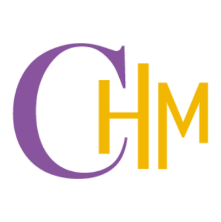 Internship Request FormDigital International Business Program(Photo)Date:Month:Year:	My name is	My name is	My name is, Student ID:, Student ID:, Student ID:, Student ID:, Student ID:. I am studying , Program in, Program in, Program in, Program in, Program in, Program in, Program in, Major in, Major in. I would like to request a document to contact. I would like to request a document to contact. I would like to request a document to contact. I would like to request a document to contact. I would like to request a document to contact. I would like to request a document to contact. I would like to request a document to contact. I would like to request a document to contact, who is the, who is the, who is the, who is the, who is theto apply for an internship atto apply for an internship atto apply for an internship atto apply for an internship atto apply for an internship atfrom, to, to(Total(Total(Total(TotalMonths), which is part of the courseMonths), which is part of the courseMonths), which is part of the courseMonths), which is part of the courseMonths), which is part of the courseDIB3511 Preparation for Internship (2 credits, 90 hrs.)DIB4513 Internship (5 credits, 400 hrs.).I am currently studying in theI am currently studying in thesemester of the academic yearsemester of the academic yearsemester of the academic yearwhich is theyear of my studying. My current GPA isyear of my studying. My current GPA isyear of my studying. My current GPA isand I already completed the followings:and I already completed the followings:and I already completed the followings:Pass all the subjects, except for the incoming semesters (No grade I, F, or W)Pass the English proficiency requirements (TOEIC, SSRU-TEP, ILPC Training, etc.)Pass other required graduate attributes (ICT and Personal Development)Sincerely,Sincerely,Sincerely,()AdvisorAdvisorAdvisorHead of the programHead of the programHead of the programAcademic staffAcademic staffAcademic staffDeanDeanDean Approve Not approve Approve Not approve Approve Not approve Approve Not approve Approve Not approve Approve Not approve Active status Inactive status Active status Inactive status Active status Inactive status Approve Not approve Approve Not approve Approve Not approveReason:Reason:Reason:Reason:Reason:Reason:Reason:Reason:Reason:Reason:Reason:Reason:Sign:Sign:Sign:Sign:Sign:Sign:Sign:Sign:Sign:Sign:Sign:Sign:()()()()Website:Email:WeChat:DingTalk:Line ID:Office phone:(Only for company in Thailand)Mobile phone:(Only for company in Thailand)